ПРИЛОЖЕНИЕ 3Задания для работы групп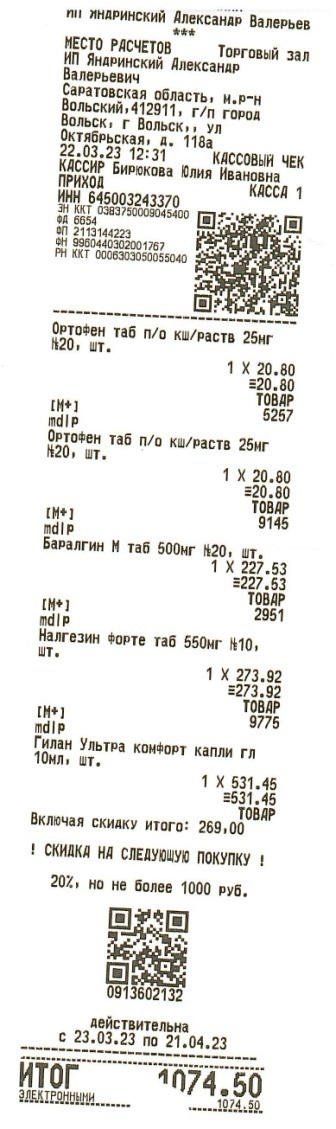 